ПРОЕКТ«О внесении изменений и дополнений в решение Совета сельского поселения Октябрьский сельсовет муниципального района Стерлитамакский район Республики Башкортостан от14  ноября 2012г №21-102 «Об установлении земельного налога»В соответствии с Налоговым кодексом Российской Федерации, Уставом сельского поселения Октябрьский сельсовет муниципального района Стерлитамакский район Республики Башкортостан Совет сельского поселения Октябрьский сельсовет решил:1. Исключить пункт одиннадцать.2. Считать пункты двенадцатый, тринадцатый, четырнадцатый соответственно пунктами одиннадцатым, двенадцатым, тринадцатым.3. Решение подлежит официальному обнародованию в соответствии с Уставом сельского поселения Октябрьский сельсовет муниципального района Стерлитамакский район Республики Башкортостан в здании администрации сельского поселения Октябрьский сельсовет муниципального района Стерлитамакский район Республики Башкортостан в течении 7 дней с момента принятия настоящего решения.4. Настоящее решение вступает в силу с 1 января 2017 года.Глава сельского поселения Октябрьский сельсоветмуниципального районаСтерлитамакский районРеспублики Башкортостан		                                        Г.Я. Гафиева			с. Октябрьское«__» ______ 2017г№ ____БашkортостанРеспубликаһыныңСтəрлетамаk районы муниципальрайоныныңОктябрь ауыл советы ауыл биләмәһеСоветы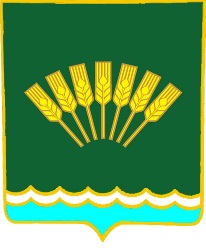 Советсельского поселенияОктябрьский сельсоветмуниципального районаСтерлитамакский район Республики Башкортостан______________________________________________________________________________________        К А Р А Р                                                                             Р Е Ш Е Н И Е______________________________________________________________________________________        К А Р А Р                                                                             Р Е Ш Е Н И Е______________________________________________________________________________________        К А Р А Р                                                                             Р Е Ш Е Н И Е